.Intro: 24 counts, start on vocalsSIDE, TOGETHER, STEP FWD, TOUCH, STEP BACK, TOUCH, STEP FWD, SCUFF, HEEL STRUT x 2, STEP FWD, PIVOT 1/4 TURN RIGHT, CROSSSIDE, TOGETHER, STEP FWD, TOUCH, SIDE, TOGETHER, STEP BACK, TOUCH, COASTER CROSS, HIP BUMP L, HIP BUMP R, 1/4 TURN LEFTVAUDEVILLE &, VAUDEVILLE &, CROSS SHUFFLE, ROCK FORWARD, 1/2 TURN LEFTCROSS ROCK, STEP SIDE, BEHIND-SIDE-CROSS, MONTERY 1/4 TURN RIGHT, COASTER STEPRestart on wall 4: Dance the first 8 counts, then Restart dance from beginning [6]Restart on wall 8 : Dance the first 16 counts, then Restart dance from beginning [9]Ending: On the last wall dance up to count 21, then make a ¼ turn left [12]Contact  : djdanlinedance@gmail.com          Website : www.djdanlinedance.nlBlue Wing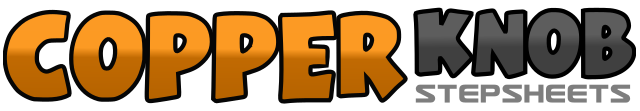 .......Count:32Wall:4Level:Improver.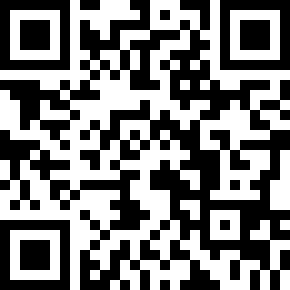 Choreographer:DJ Dan (NL) - September 2017DJ Dan (NL) - September 2017DJ Dan (NL) - September 2017DJ Dan (NL) - September 2017DJ Dan (NL) - September 2017.Music:Blue Wing - The Tom Russell Band : (iTunes)Blue Wing - The Tom Russell Band : (iTunes)Blue Wing - The Tom Russell Band : (iTunes)Blue Wing - The Tom Russell Band : (iTunes)Blue Wing - The Tom Russell Band : (iTunes)........1&2&Step Right to right side, Step Left together, Step Right forward, Touch left Toe behind right Heel3&4&Step back Left, Touch right Toe beside Left, Step forward Right, Scuff Left forward5&6&Step forward left Heel, Drop left Toes, step forward right Heel, Drop right Toes7&8Step forward Left, Pivot ¼ turn right [3], Cross Left over Right1&2&Step Right to right side, Step Left together, Step forward Right, Touch left Toe beside Right3&4&Step Left to left side, Step Right together, Step back Left, Touch right Toe beside Left5&6Step back Right, Step Left next to Right, Step Right across Left7&8Step Left to left side hip bumps left, hip bumps right, make a ¼ turn left on Left [12]1&2&Cross step Right over Left, Step Left to left side, Touch right Heel forward, Step Right beside Left3&4&Cross step Left over Right, Step Right to right side, Touch left Heel forward, Step Left beside Right5&6Cross Right over Left, Step Left to left side, Cross Right over Left7&8Rock forward on Left, Recover onto Right, make a ½ turn left step forward Left [12]1&2Rock Right across Left, Recover onto Left, Step Right to right side3&4Cross Left behind Right, Step Right to right side, Cross Left over Right5&6&Point right Toe to right side, make a ¼ turn right step Right next to Left [9], Point left Toe to left side, Point left Toe next to Right7&8Step back Left, Step Right next to Right, Step forward Left